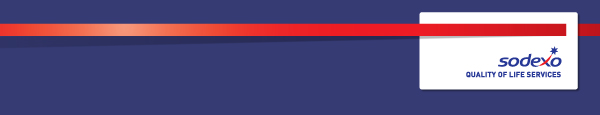 Function:  AdministrationAdministrationPosition:  Reception & Helpdesk AssistantReception & Helpdesk AssistantContract Days:Monday - FridayMonday - FridayContract Hours:40 hours40 hoursPay Rate:£7.96 per hour£7.96 per hourHours of work:7.30am – 4.00pm7.30am – 4.00pmImmediate manager 
(N+1 Job title and name):Joanne Young, Senior Administration & Support ManagerJoanne Young, Senior Administration & Support ManagerPosition location:Phillips 66 Humber RefineryPhillips 66 Humber Refinery1. 	Organisation chart – Indicate schematically the position of the job within the Organisation. It is sufficient to indicate one hierarchical level above (including possible functional boss) and, if applicable, one below the position. In the horizontal direction, the other jobs reporting to the same superior should be indicated.1. 	Organisation chart – Indicate schematically the position of the job within the Organisation. It is sufficient to indicate one hierarchical level above (including possible functional boss) and, if applicable, one below the position. In the horizontal direction, the other jobs reporting to the same superior should be indicated.1. 	Organisation chart – Indicate schematically the position of the job within the Organisation. It is sufficient to indicate one hierarchical level above (including possible functional boss) and, if applicable, one below the position. In the horizontal direction, the other jobs reporting to the same superior should be indicated.1. 	Organisation chart – Indicate schematically the position of the job within the Organisation. It is sufficient to indicate one hierarchical level above (including possible functional boss) and, if applicable, one below the position. In the horizontal direction, the other jobs reporting to the same superior should be indicated.2.  Purpose of the Job – State concisely the aim of the job.  Reception – Meet & greet visitors.Switchboard – Answer the sites telephone system. Administration –Provide administration to the Helpdesk.Catering – Administration for site menus, food labels, hospitality.Site Vehicles – Booking vehicles in for repair / service / MOTAdministration – Assist other departments with general administration duties3.  Main assignments – Indicate the main activities / duties to be conducted in the job.SwitchboardAnswering calls Receiving calls -complaints and following correct proceduresReceiving calls – general enquiresReceiving calls – Threats to the companyReceiving Calls – First point of contact for the public in the event of a site emergency.Transferring calls to employeesReceptionMeet and greet visitorsInforming employees when visitors have arrivedFollowing security procedures when visitors arrivePreparing visitor daily passes, ensuring the visitor is ready to be collected – bag tagged, safety notice readUpdating staff passes from P66 staff from the refinery to enter the Newton buildingReporting faults in her area, i.e. lights outDeliveries – making staff aware of an item being delivered so they can collectKeeping area tidy at all timesUpdating client scrapbooks for ‘Thank You’ letters etc. Monitor Newton CCTV – Report any suspect activity to D-GateCateringMenu’s typed every 3 months, these are placed on the intranet.Daily main menu signage for the Newton Restaurant & Grab & GoGeneral / food signs / signage – Printing and LaminatingDaily labels for cookchill, grab & go & Newton RestaurantHospitalityPrinted and placed in diaryAdd to Sodexo-hospitality calendarAdded to catering inbox as tasks Keep them aware of any changes / late requests / cancellationsHelpdeskResponsible for all Sodexo Humber Response requests – these are received from emails, telephone calls or staff passing the reception areaJob sheet printedInputted onto the Helpdesk system creating a job number, allocate to team, place in tray ready for collection.Plumbers and Electricians are also logged on the same system then are emailed separatelyComplete jobs on systemKeeping system up to date adding any comments to the job sheets.Communicate urgent jobs via radio to staff members.Splitting completed jobs into variable costs and non-variable costs. Point of contact for any feedback on jobs outstanding. VehiclesBreakdown fuel invoices onto the systemPass keys to Great Coates Motors. Book vehicles in for MOT / Repairs / Servicing as per instruction by the fleet manager. General AdministrationAssist H&S Manager with inputting training information and weekly huddle sign offs onto the Training MatrixNear Misses – Log, number, copy near miss cards. Create a monthly spreadsheet with all the information on including any follow up information.  Print off and distribute and all notice boards when checked.Help keep site safety information up to date – Report any issues or missing information.Write  up audits – place on systemTake notes and take minutesSupport management & supervisor team in administration duties such as: creating posters; maintaining documents; creating new documents etc. Carry out other reasonable tasks as directed by managementReport and take necessary action for any incidents of accidents, fire, theft, loss, damage, or other irregularities.4.  Skills, Knowledge and ExperienceTo hold a full SIA Licence Proficient in Excel, Word & PowerPointProven Customer Service ExperienceInitiave and ability to identify solve and escalate problems accordinglyA methodical and organised approach to work is essential to enable a proactive service to be deliveredDue to the nature of the Facilities function, professionalism and a confidential approach in all aspects of work is essential.Mature confident and responsive manner.Display initiative dealing effectively with issues unaidedAbility to work as part of a team and individuallyExhibit good communication skillsDisplay good computer literacy skills.5.  Contextual or other information  Adhere to Sodexo and Phillips 66 policies and procedures as set out in individual contract staff training.Participate and support as an individual and team member to achieve overall team and business objectivesProcess all tasks with the defined timescales whilst liaising with the appropriate personnel to ensure an added value service is delivered.To help maintain a professional environment with the Reception area.  This includes areas such as housekeeping, telephone manner, approach to work and employee liaison.  All of these should be demonstrated to the highest standard.Deliver a quality service to all customers and 3rd parties to ensure customer and client satisfaction. Actively respond to adhoc requests from individuals and organisations ensuring they are either directed to the appropriate contact or provided with the appropriate information.Support the facilities management to ensure all operations are delivered effectively and efficiently.Carry out any other duties and undertake any relevant training as is necessary to achieve overall business requirements.6.  SignatureI agree that I have been fully briefed on my job role and that my job description has been explained.Employee’s Signature:Employee’s Name:Date:Manager’s Signature:Managers Name:Date: